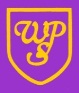 21st March 2019Dear Parent/CarerMOTHER’S DAY GIFTS 2019As Mother’s Day approaches (Sunday 31st March) we propose to repeat the sale of ‘gifts for someone special’.Children will be able to view the gifts and then buy their choice already wrapped so that it remains a surprise.Gifts will cost £2.50 and are on sale on Wednesday, Thursday and Friday 27th, 28th, 29th March during the school day.Please pay for your gifts via Parentpay by 9 am on Friday 29th March at the latest.  Thank you.Jill BakerOffice Manager/PA to Headteacher21st March 2019Dear Parent/CarerMOTHER’S DAY GIFTS 2019As Mother’s Day approaches (Sunday 31st March) we propose to repeat the sale of ‘gifts for someone special’.Children will be able to view the gifts and then buy their choice already wrapped so that it remains a surprise.Gifts will cost £2.50 and are on sale on Wednesday, Thursday and Friday 27th, 28th, 29th March during the school day.Please pay for your gifts via Parentpay by 9 am on Friday 29th March at the latest.  Thank you.Jill BakerOffice Manager/PA to Headteacher